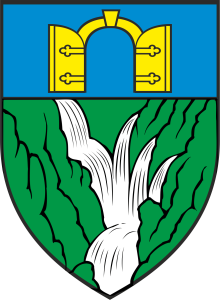 AKTI OPĆINSKI NAČELNIK           Na temelju članka 45.Statuta Općine Zadvarje („Službeni glasnik „Općine Zadvarje  br.03/09. i 02/13.) , načelnik Općine Zadvarje dana  13.11.2015. godine donosi                           O D L U K Uo cjeniku na stočnom sajmu i tržnici na malo u Zadvarju                                                           (pročišćeni tekst )Članak  1.Ovom Odlukom utvrđuju se cijene sajmišnih pristojbi i usluga na stočnom  sajmu u Zadvarju kao i naknade za privremeno korištenje javne površine  odnosno zakup prostora u tržnici na malo , kako slijedi :Naknada za privremeno  korištenje javnih površina :1.Kiosci za pružanje ugostiteljskih usluga -do 10m² .................  1.000,00 kn/mjesečno-preko 10 m² ..........  1.500,00 kn/mjesečno-ugostiteljske radnje  :a)godišnji sajam -veći objekti za pečenje odojaka,janjaca i sl. .......................... 1.000,00 kn/dnevno  - manji npr.camp kućice za fast food,hot dog i sl.  .................    350,00 kn/dnevnob)tjedni sajam - objekti tipa fast food , hot dog i slična mjesta u kojima    se  „utorkom“  služi „brza hrana“ ....................................    100,00 kn/dnevno2.Kiosci za prodaju tiskovina i duhana  ................................    600,00 kn/mjesečno3.Kiosci za prodaju poljoprivrednih proizvoda  ................   800,00 kn/mjesečno4.Kiosci za prodaju mješovite robe ............................... 1.000,00 kn/mjesečno5.Štandovi  - godišnji sajam po metru dužnom  ........................   50,00 kn/dnevno                    - tjedni sajam po metru dužnom  ..........................  5,00 kn/dnevno6.Štandovi – zakup za jedan kalend. mjesec , po prodajnom mjestu   ......   100,00 kn/mjesečno                   - na tjednom sajmu za jedan dan, po prodajnom mjestu ............  40,00 kn/dnevno                   - za vrijeme održavanja godišnjeg sajma korisnik koji uplaćuje mjesečnu naknadu zadržava pravo na mjesto , ali se visina naknade utvrđuje kao u dane godišnjeg sajma                   -na prodajnim mjestima na kojima se vrši prodaja poljoprivrednih proizvoda i proizvoda iz domaće radinosti iznos iz ove točke alineje 2. može se umanjiti za 50 %7.Ostali sadržaji  :-Korištenje javne površine za štekate po m² ................................................    50,00 kn-Za dnevno korištenje javne površine (stočni pazar)                    -ulaz kamiona sa stokom .................................................  150,00 kn                    -kamion sa žitaricama veliki (više od 7,5 t) ..........................   50,00 kn                    -kamion sa žitaricama mali  (ispod 7,5 t) ............................   40,00 kn                    -kombi sa žitaricama za tjedni i godišnji sajam ..................................   20,00 kn                    -kamion sa stajskim gnojivom za tjedni i godišnji sajam ...........   30,00 kn                    -kamion sa travom (sijenom) za tjedni i godišnji sajam ............. 30,00 kn                    -kamion sa drvima za tjedni i godišnji sajam .............................30,00 kn                    -kamion s prikolicom za tjedni i godišnji sajam ............................70,00 kn-Aparati za sladoled i sokomati po aparatu                      -godišnji sajam po aparatu ............................................... 150,00 kn                    -tjedni sajam po aparatu ................................................. 50,00 kn                    -svakodnevno korištenje po aparatu , cijena će se utvrditi posebnim zaključkom-Zabavna radnja po sajmu ..............................................3.000,00 knČlanak 2.Općina Zadvarje zadržava pravo određivanja prostora za prodaju koja će biti obilježena brojčanim oznakama . Članak 3.Naplata sajmišnih pristojbi i zakupa prostora vrši se na ulazu u sajam . Osoba koja ne plati pristojbu ne može stupiti na prostor sajma .Članak 4.Vlasnik trgovačke ili ugostiteljske radnje odnosno obrta koji ne poštuje  Odluku na način da ne želi platiti cijenu zakupa , sukladno članku 1.ove Odluke ili se samovoljno proširi na površinu na koju nije dobio odobrenje za korištenje bit će sankcioniran  zabranom ulaska na slijedeći sajam  i naplatiti će mu se  novčana kazna u iznosu od 500,00 kuna .Članak 5.Naplatu  novčane kazne iz članka 4.ove Odluke izvršiti će osoba koju ovlasti načelnik Općine Zadvarje.Članak 6.Stupanjem na snagu ove Odluke  prestaje važiti članak 8.Odluke o korištenju javnih površina i naknadama za korištenje na području Općine Zadvarje Klasa:363-03/04-01 , UrBroj:2155/4-01-04-29 od 01.04.2004. godine  .Članak 7.Ova Odluka primjenjuje se danom  objave u „Službenom glasniku „ Općine Zadvarje .Općinski načelnikIvan Krželj ing.el.Klasa:362-02/15-01/01UrBroj:2155/4-03-15-02Zadvarje , 13.11.2015.REPUBLIKA HRVATSKASPLITSKO-DALMATINSKA ŽUPANIJAOPĆINA ZADVARJEOPĆINSKI NAČELNIKAkti Općinskog načelnika    Sadržaj :                                                                                              Stranica :- O D L U K U  o cjeniku na stočnom sajmu i tržnici na malo    u Zadvarju  .............................................................................................  1.-2.